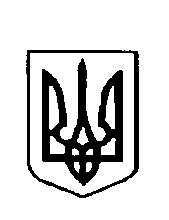 Варковицька сільська рада ВоСЬМЕ скликання( тридцять сьома  сесія)рішенняПро надання дозволу на виготовлення технічної документації із землеустрою гр.Литвин С.Л. щодо встановлення (відновлення) меж земельних ділянок  в натурі (на місцевості) для ведення особистого селянського господарства на земельну частку (пай).	Розглянувши заяву громадянки Литвин Світлани Леонідівни жительки с.Крилів  про надання дозволу на виготовлення технічної документації із землеустрою щодо встановлення (відновлення) меж земельних ділянок в натурі (на місцевості) для ведення особистого селянського господарства у власність взамін сертифіката на право на земельну частку (пай) серії РВ № 0099814 із земель колективної власності колишнього КСП "Варковицьке" керуючись ст.ст. 5,7,9 Закону України «Про порядок виділення в натурі (на місцевості) земельних ділянок власникам земельних часток (паїв)», Законом України «Про землеустрій», ст..26 Закону України «Про місцеве самоврядування в Україні»,  сільська радаВ И Р І Ш И Л А: 1. Надати дозвіл громадянці Литвин Світлані Леонідівні на виготовлення технічної документації із землеустрою щодо встановлення (відновлення) меж земельних ділянок в натурі (на місцевості) у власність взамін сертифіката на право на земельну частку (пай) серії РВ № 0099814  в масиві № 3 (рілля), ділянка № 1 та в масиві № 49 (кормові угіддя), ділянка № 30  для ведення особистого селянського господарства  із земель колишнього КСП "Варковицьке" на території Варковицької сільської ради.
             2. Громадянці Литвин Світлані Леонідівні укласти договір із землевпорядною проектною організацією на виготовлення вищезгаданої технічної документації та після виготовлення подати її на розгляд та затвердження сесії сільської ради.
3. Контроль за виконання даного рішення покласти на землевпорядника сільської ради.Сільський голова       					Юрій ПАРФЕНЮК    06 жовтня 2023 року       № 1172        